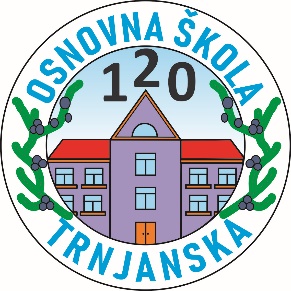 REZULTATI MEĐUNARODNOG LIKOVNOG NATJEČAJA "ŽIVOT UZ RIJEKU SAVU", 2019.Na Međunarodnom likovni natječaj na temu: “Život uz rijeku Savu“ koji je OŠ Trnjanska pokrenula s ciljem poticanja kritičkog i stvaralačkog izražavanja djece, učenika od I. do IV. razreda osnovnih škola te podizanja svijesti o važnosti rijeke Save, pristiglo je 250 radova iz 33 škole, iz Republike Slovenije, Republike Hrvatske, Bosne i Hercegovine i Republike Srbije.Pristiglo je puno izvrsnih radova i stručno povjerenstvo nije imalo nimalo lak posao. Ipak, najbolje je trebalo odabrati te u nastavku možete pročitati rezultate.Stručno povjerenstvo u sastavu:prof. art. Marijan Jakubin, metodičar likovne kultureizv. prof. art. Luka PetračBiljana Petljak Zekić, mag. prim. educ. viša savjetnicaJerica Gracin, prof. likovne kultureIvančica Tajsl Dragičević, mag. prim. obr., učiteljica savjetnicaodabralo je tri najuspješnija rada i deset pohvaljenih radova. Također, odabralo je 28 radova koji će biti izloženi u Muzeju grada Zagreba od 9. - 19. 5. 2019.Svečana dodjela priznanja najuspješnijim i pohvaljenim radovima te izložba radova održala se u Muzeju grada Zagreba (Opatička 20, 10000 Zagreb)  9. svibnja 2019. u 18:00.Najboljim su proglašena tri rada sljedećih učenika:RUĐER ŽIVKOVIĆ, 1. razred, mentor: SAŠA BANIĆ, OŠ LOTRŠČAK, ZAGREB, REPUBLIKA HRVATSKAZOYA SHITOV, 1. razred, mentorica: ANDREJA JURIČEV, OŠ MIROSLAVA KRLEŽE, ZAGREB, REPUBLIKA HRVATSKAPAN LAJOVIĆ, 3. razreda, mentorica: MATEJA JAKOŠ VASLE, OŠ RODICA, DOMŽALE, REPUBLIKA SLOVENIJAPohvaljeni radovi su:MIA STAKIĆ, 1. razred, mentorica: BORKA PRUGOVEČKI, OŠ ZAPRUĐE, ZAGREB, REPUBLIKA HRVATSKATIBOR ŠARČEVIĆ, 1. razred, mentorica: ANA IVANOVIĆ, OŠ dr. ANTE STARČEVIĆA, ZAGREB, REPUBLIKA HRVATSKAANASTASIJA RADOVANOV, 2. razred, mentorica: DANIJELA GVOZDERAC, OŠ „DANILO BORKOVIĆ“, GRADIŠKA, BOSNA I HERCEGOVINALARA GAJIĆ, 2. razred, mentorica: DANIJELA GVOZDERAC, OŠ „DANILO BORKOVIĆ“, GRADIŠKA, BOSNA I HERCEGOVINAFRAN ROTH, 2. razred, mentorica: MIRJANA DODIG, OŠ ZAPRUĐE, ZAGREB, REPUBLIKA HRVATSKAJAN ŠTULA, 2. razred, mentorica: OLJA NEDIĆ, OŠ RAPSKA, ZAGREB, REPUBLIKA HRVATSKATARA TOPČAGIĆ, 3. razred, mentorica: TANJA RESMAN, OŠ LUKA-SESVETE, ZAGREB, REPUBLIKA HRVATSKADRAGUTIN ŠPOREC, 3. razred, mentorica: TANJA RESMAN, OŠ LUKA-SESVETE, ZAGREB, REPUBLIKA HRVATSKAALEN CEROVAC, 4. razred, mentorica: STANISLAVA BAKIĆ, OŠ IVE ANDRIĆA, ZAGREB, REPUBLIKA HRVATSKAIVANA SUNTEŠIĆ, 4. razred, mentorica: ŽELJKA ZAGORAC, OŠ BOROVJE, ZAGREB, REPUBLIKA HRVATSKARadovi odabrani za izložbu su:Hvala svima na sudjelovanju i trudu, nadamo se da se vidimo i sljedeće godine!Rbr.ImePrezimeŠkolska godinaRazredIme mentoraPrezime mentoraNaziv školeGradDržava1JAKOVBENZIA2018./2019.4. razred OŠŽELJKA ZAGORACOŠ BOROVJEZAGREBHRVATSKA2ZARA ŠKRBIĆ2018./2019.4. razred OŠŽELJKA ZAGORACOŠ BOROVJEZAGREBHRVATSKA3NINABARTOLIĆ2018./2019.4. razred OŠŽELJKA ZAGORACOŠ BOROVJEZAGREBHRVATSKA4KLARABRČIĆ2018./2019.1. razred OŠBLANKACJETOJEVIĆOŠ dr. ANTE STARČEVIĆAZAGREBHRVATSKA5LORAVRBANC2018./2019.1. razred OŠANAIVANOVIĆOŠ dr. ANTE STARČEVIĆAZAGREBHRVATSKA6IVANKOVAČEVIĆ2018./2019.3. razred OŠANDREJMARASOŠ LOTRŠČAKZAGREBHRVATSKA7DOMINIKMATIĆ2018./2019.1. razred OŠSAŠABANIĆOŠ LOTRŠČAKZAGREBHRVATSKA8HELENAPRANJIĆ2018./2019.3. razred OŠTANJARESMANOŠ LUKAZAGREBHRVATSKA9DORATOMORAD2018./2019.3. razred OŠKATARINAČOLIGOŠ MIROSLAVA KRLEŽEZAGREBHRVATSKA10NOLASTOJNIĆ2018./2019.3. razred OŠKATARINAČOLIGOŠ MIROSLAVA KRLEŽEZAGREBHRVATSKA11MARTAMARKOTIĆ2018./2019.1. razred OŠANDREJAJURIČEVOŠ MIROSLAVA KRLEŽEZAGREBHRVATSKA12TENAOGRAJŠEK2018./2019.1. razred OŠSTANKAHUSAREKOŠ RAPSKAZAGREBHRVATSKA13DORASTEPANČIĆ2018./2019.2. razred OŠOLJANEDIĆOŠ RAPSKAZAGREBHRVATSKA14NIKA TRSTENJAK2018./2019.2. razred OŠTATJANAMARTINKOOŠ TRNJANSKAZAGREBHRVATSKA15NIKA HRASTAR2018./2019.1. razred OŠIVANAMATAS KOŽIĆOŠ TRNJANSKAZAGREBHRVATSKA16LARAMAJER2018./2019.4. razred OŠMARIJAPAMIĆOŠ TRNJANSKAZAGREBHRVATSKA17VITAJERGOVIĆ2018./2019.4. razred OŠIDAPOPOVSKIOŠ TRNJANSKAZAGREBHRVATSKA18MARINŠEGO2018./2019.4. razred OŠIDAPOPOVSKIOŠ TRNJANSKAZAGREBHRVATSKA19LOVRO PERESTEGI2018./2019.3. razred OŠNIKOLINARAĐAOŠ TRNJANSKAZAGREBHRVATSKA20TIMOFELJCHERNYSHEV2018./2019.2. razred OŠMIRJANADODIGOŠ ZAPRUĐEZAGREBHRVATSKA21TENAJANKOVIĆ2018./2019.4. razred OŠZVONIMIRAMARIJIĆOŠ "ĐURO PILAR"SLAVONSKI BRODHRVATSKA22BRUNAPEŠORDA2018./2019.4. razred OŠZVONIMIRAMARIJIĆOŠ "ĐURO PILAR"SLAVONSKI BRODHRVATSKA23NOLA KLEAKRTALIĆ2018./2019.4. razred OŠZVONIMIRAMARIJIĆOŠ "ĐURO PILAR"SLAVONSKI BRODHRVATSKA24ŠIMUNVIDAKOVIĆ2018./2019.1. razred OŠDARIJAĐURIĆOŠ "VIKTOR CAR EMIN"DONJI ANDRIJEVCIHRVATSKA25LUČKAJERAJ2018./2019.3. razred OŠMATEJAJAKOŠ VASLEOŠ RODICADOMŽALESLOVENIJA26NIKOLABOJBAŠA2018./2019.IV-1JELENAMILANOVIĆOŠ "DOSITEJ OBRADOVIĆ"UMKASRBIJA27ANDREJ NEDEVSKI2018./2019.IV-1JELENAMILANOVIĆOŠ "DOSITEJ OBRADOVIĆ"UMKASRBIJA28ALEKSASTRAŽIVUK2018./2019.I-3SANJAMANDIĆOŠ "DANILO BORKOVIĆ"GRADIŠKAREPUBLIKA SRPSKA, BIH